EMI Online CoursesVideo Production Workflow Pre-Production: The planning stage. At this stage, the meeting is a pressing matter.Please arrange a meeting with EMI DA, so we will help you best prepare to shoot your video. (with the MEETING CHECKLIST)Production: Shooting your video. This stage will include the setting of the camera, lighting, and audio equipment to best execute your vision.Post-Production: Editing your video. This stage will cover the video edition, and manage how to put all the final pieces together to present a high-quality video production.The following is the EMI Online Course Shooting Workflow Diagram. 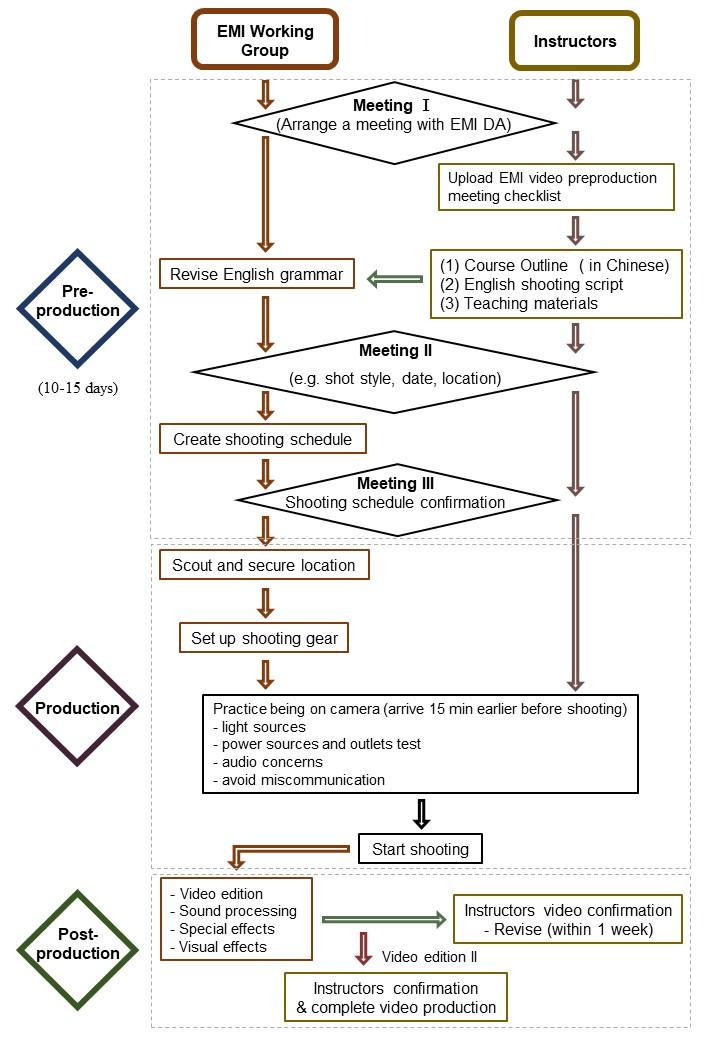 *Contact us:EMI Digital Assistant ( DA )r101124@gap.kmu.edu.tw  ext. 2137 #85r101123@gap.kmu.edu.tw   ext.2137 #36